Subag Humas dan TU 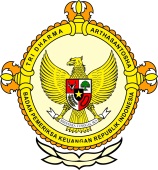       										     BPK Pwk. Prov. Sulawesi TengahTahun :									Bulan :                                                                        		                                                                               		Tanggal : 											Entitas :Pasar Tinombo Mangrak, Disperindag Parmout Minta Tambahan AnggaranSULTENG POST – Pemerintah Kabupaten Parmout melalui Dinas Perindustrian dan Perdagangan (Disperindag) Parmout mengusulkan anggaran kepada Kementerian Perdagangan RI sebesar Rp11 miliar lebih, untuk menyelesaikan pembangunan Pasar Tinombo yang saat ini masih terbengkalai.Hal tersebut diungkapkan oleh kepala Disperindag Parmout, I Wayan Sariana kepada media ini saat ditemui di ruang kerjanya, Selasa (19/4/2016).Dia mengatakan, hal itu dilakukan Pemkab Parmout agar bangunan pasar Tinombo bisa cepat selesai dan bisa dimanfaatkan. Sebab, jika hanya mengandalkan sisa lebih penggunaan anggaran (Silpa) dari dana pembangunan pasar sebelumnya sebesar Rp4 miliar lebih itu belum cukup. Karena menurutnya, saat ini ada beberapa kenaikan harga barang yang tentunya akan disesuaikan dengan kebutuhan pembangunan pasar tersebut.“Olehnya itu kami usulkan ke kementerian sebesar Rp11 miliar untuk penyelesaian pasar itu,” ujarnya.
Menurut dia, rencananya pengajuan dana tersebut akan terealisasi pada APBN-P melalui dana DAK. Pihaknya berharap, nantinya jika anggaran tersebut sudah terealisasi maka pihaknya akan segera melanjutkan pembangunan pasar Tinombo, yang saat ini mangkrak karena persoalan keterlambatan pembangunan oleh pihak kontraktor.Bukan hanya itu kata dia, pihaknya tahun ini juga mendapatkan anggaran untuk revitalitas pasar di Kecamatan Bolano Desa Wanamukti.Selain itu diakuinya, pihaknya juga tengah mencarikan solusi terhadap pasar tradisional yang dibangun di Desa Sausu Taliabo, yang hampir tiga tahun belum juga ditempati oleh pedagang. Sehingga, pasar tersebut hingga saat ini belum memberikan kontribusi kepada Pemkab Parmout dalam bentuk PAD.Dia menambahkan, yang menjadi salah satu kendala dalam penempatan pasar tersebut, yakni memindahkan pedagang dari pasar lama ke pasar baru, yang hingga saat ini belum terealisasi. Sebab, pedagang pasar lama tidak mau dipindahkan dengan alasan jauh dari perkampungan. Apalagi, saat ini Dinas Koprasi UKM Parmout telah membangun kantor dipasar lama.“Sehingga kami masih terus mencarikan solusi terkait hal itu,” tandasnya.
Untuk saat ini kata Wayan Sariana, sudah ada puluhan pasar di wilayah Parmout yang dibangun, hanya saja baru tiga yang menjadi pasar harian. Sementara lainya masih menjadi pasar mingguan, yang berdampak pada pemasukan PAD yang terbilang rendah.OPI 20161234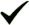 56789101112  12345678910111213141516171819202122232425262728293031MEDIASULTENG POSTProvinsiPaluDonggalaTolitoliBuolSigiMorowali UtaraParigi MoutongPosoMorowaliTojo Una-unaBanggaiBanggai KepulauanBanggai Laut